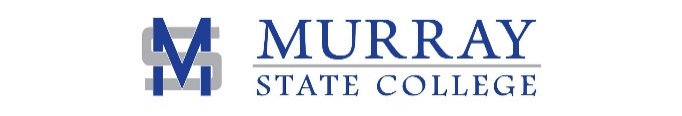 Murray State College Rodeo Team Code of ConductAs a scholarship student on the Murray State College (MSC) Rodeo Team, I am aware that my conduct should be of the highest priority and regard.  I know that being a scholarship member of the MSC Rodeo Team is an honor and a privilege.  I also know and understand that I am accountable for my actions.  My signature below confirms my agreement to the following standards: At all times I will conduct myself in a responsible and cordial manner.I will obey and follow the MSC student handbook regulations and requirements, as well as the team rules of the MSC Rodeo Team.I will maintain a 2.0 GPA minimum and understand that I can be put on probation and later have my scholarship taken away if I drop below this GPA minimum.I will be prompt to practices, and team activities as well as other related MSC activities.I will respect the rights of other people on the Rodeo team as well as those that we come in contact with and interact with.I will not use social media to malign or ridicule anyone, especially fellow students, MSC Staff or Murray State College.  As a Rodeo Team member, I will not consume or abuse illicit and/or prescription drugs, on or off campus.  I am also aware and subject to random drug testing as well.  I understand that I represent MSC, and the MSC Rodeo team, so any arrest or law violation, on or off campus, can result in the immediate loss of the Rodeo scholarship and/or housing privileges, as well as horse boarding privileges at the arena. I will follow all MSC rules and policies.  In particular, issues such as criminal charges, academic misconduct, removal from academic programs and being removed from student housing will potentially lead to dismissal from the MSC Rodeo Team.If for any reason the standards listed above are violated, the consequences could mean expulsion from the MSC Rodeo team and Rodeo team housing.  If this conduct occurs on an MSC Rodeo team event, you will be sent home.  You will be responsible for finding and paying for you and your horses travel back home.  Removal from the MSC Rodeo team will result in the immediate loss of your rodeo scholarship.Your signature below indicates your understanding of the above Code of Conduct items, and the team rules that you received.________________________________                                                                         __________________             Signature                                                                                                                         Date________________________________             Print Name________________________________                                                                        __________________             Witness                                                                                                                            Date